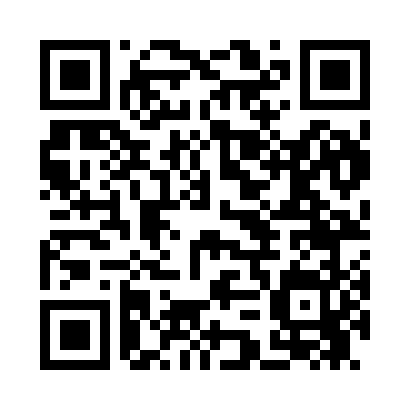 Prayer times for Slaughter Beach, Delaware, USAMon 1 Jul 2024 - Wed 31 Jul 2024High Latitude Method: Angle Based RulePrayer Calculation Method: Islamic Society of North AmericaAsar Calculation Method: ShafiPrayer times provided by https://www.salahtimes.comDateDayFajrSunriseDhuhrAsrMaghribIsha1Mon4:065:401:055:018:3010:042Tue4:075:401:055:018:3010:043Wed4:075:411:065:028:3010:044Thu4:085:411:065:028:3010:035Fri4:095:421:065:028:3010:036Sat4:095:431:065:028:2910:027Sun4:105:431:065:028:2910:028Mon4:115:441:065:028:2910:019Tue4:125:441:075:028:2810:0110Wed4:135:451:075:028:2810:0011Thu4:145:461:075:028:289:5912Fri4:155:461:075:028:279:5913Sat4:165:471:075:028:279:5814Sun4:175:481:075:028:269:5715Mon4:185:491:075:028:269:5616Tue4:195:491:075:028:259:5517Wed4:205:501:075:028:249:5418Thu4:215:511:085:028:249:5319Fri4:225:521:085:028:239:5220Sat4:235:531:085:028:229:5121Sun4:245:531:085:028:229:5022Mon4:265:541:085:028:219:4923Tue4:275:551:085:018:209:4824Wed4:285:561:085:018:199:4725Thu4:295:571:085:018:189:4626Fri4:305:571:085:018:189:4527Sat4:315:581:085:018:179:4328Sun4:335:591:085:008:169:4229Mon4:346:001:085:008:159:4130Tue4:356:011:085:008:149:4031Wed4:366:021:085:008:139:38